Контрольна робота №1 5 клас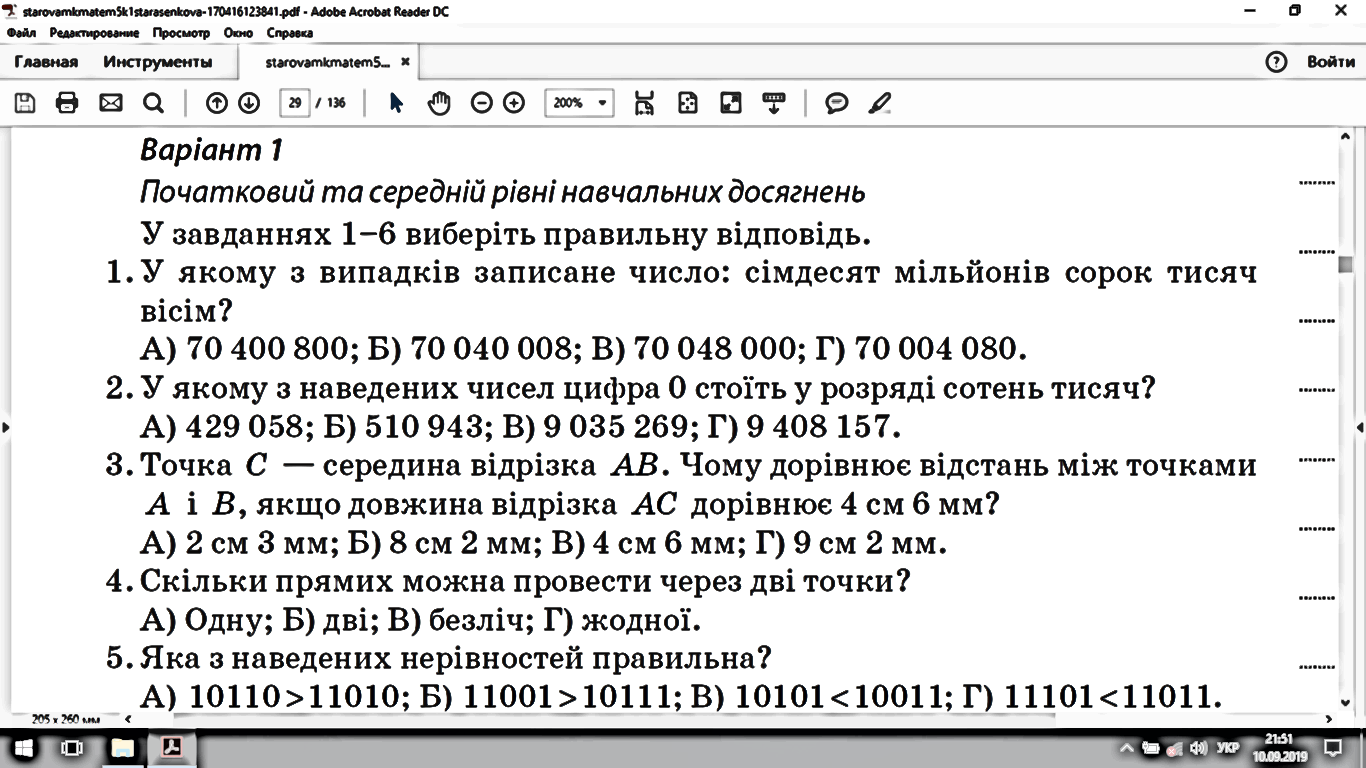 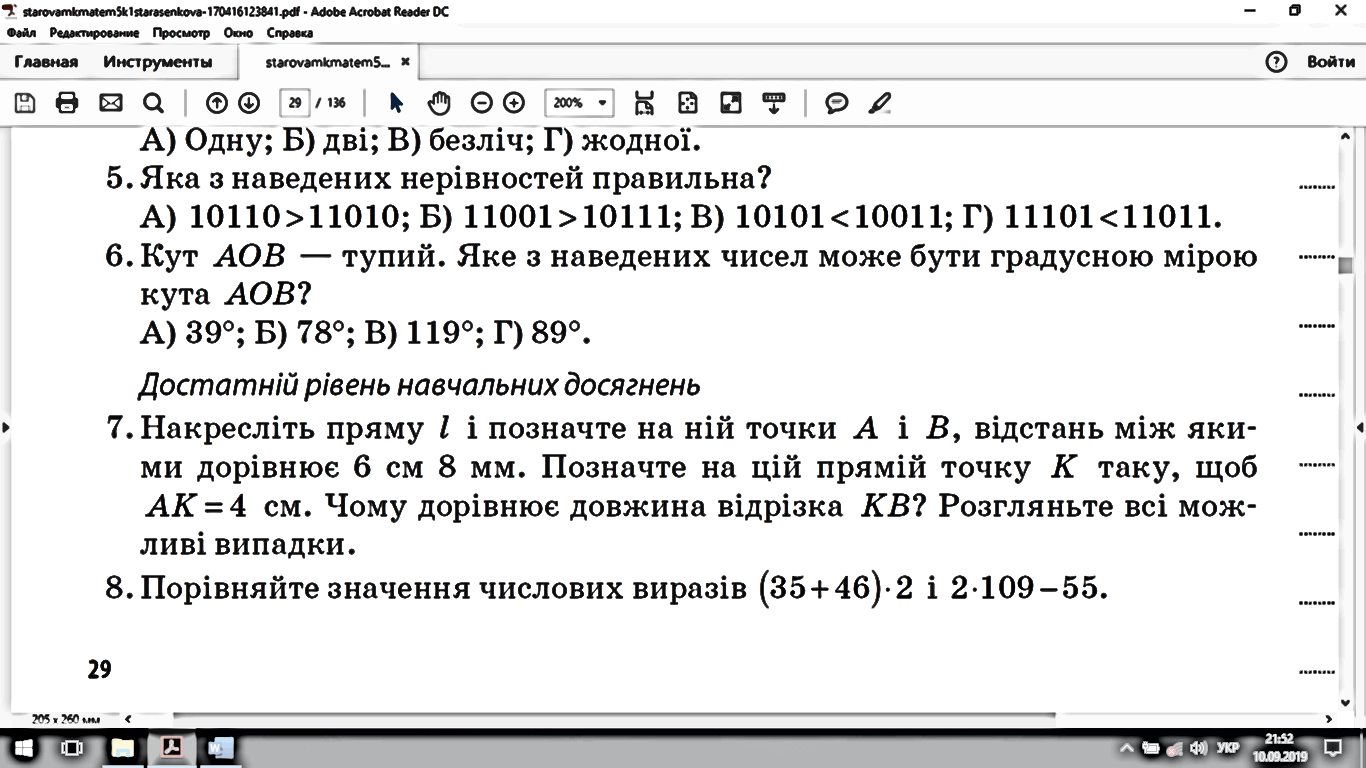 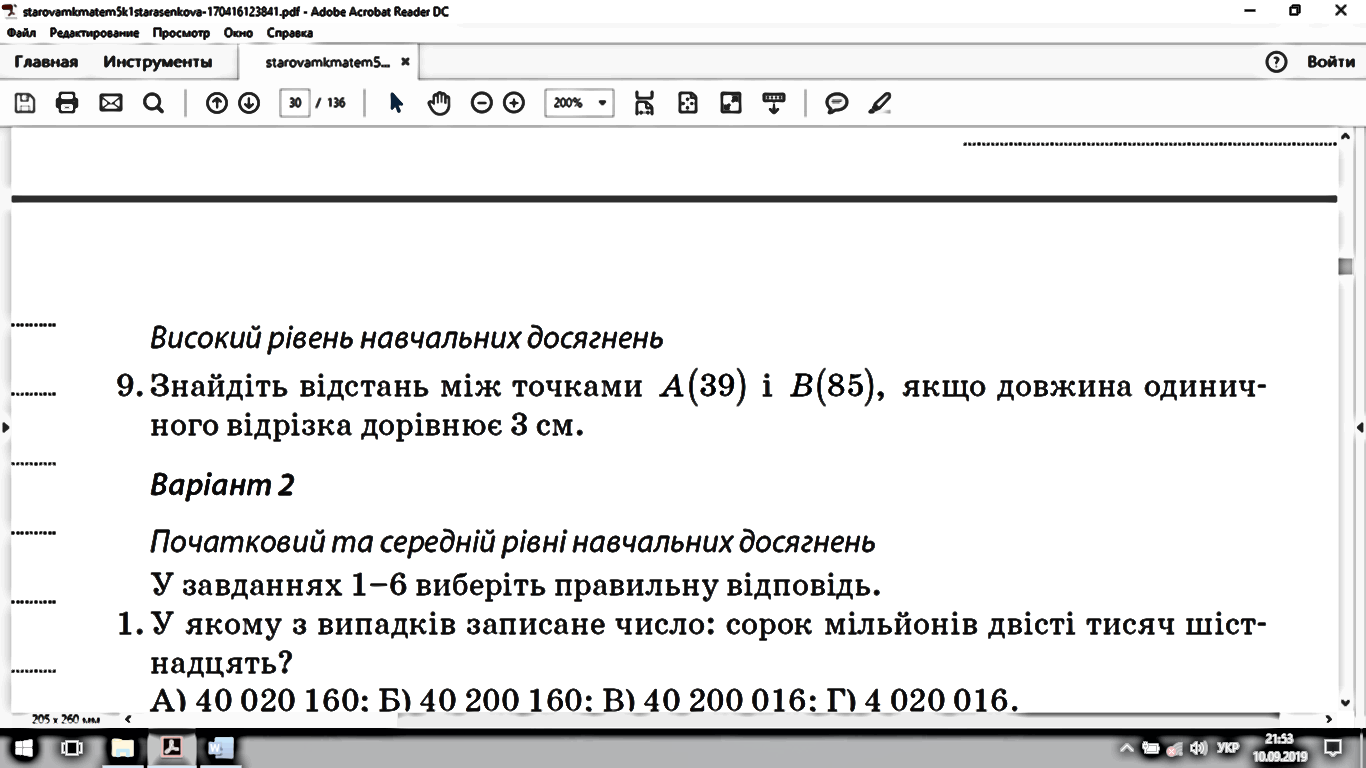 Контрольна робота №1 5 клас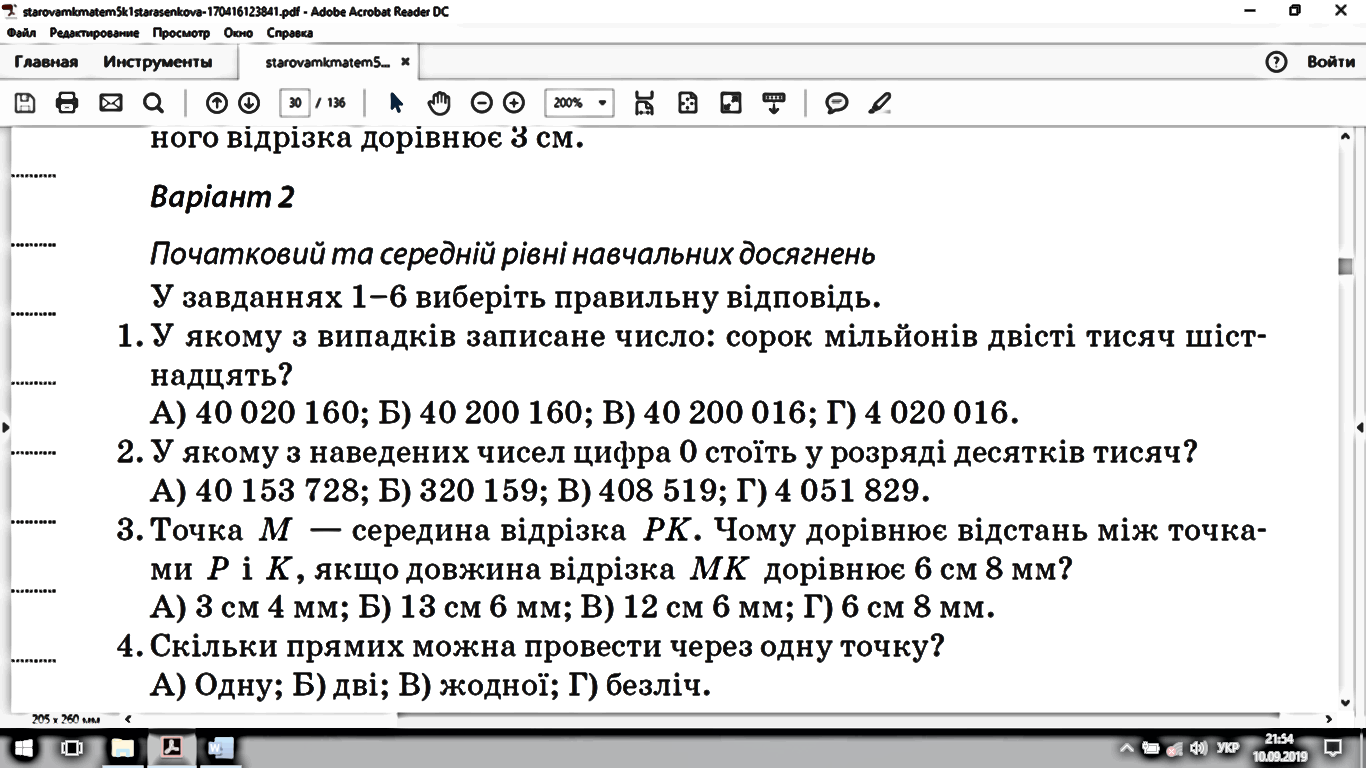 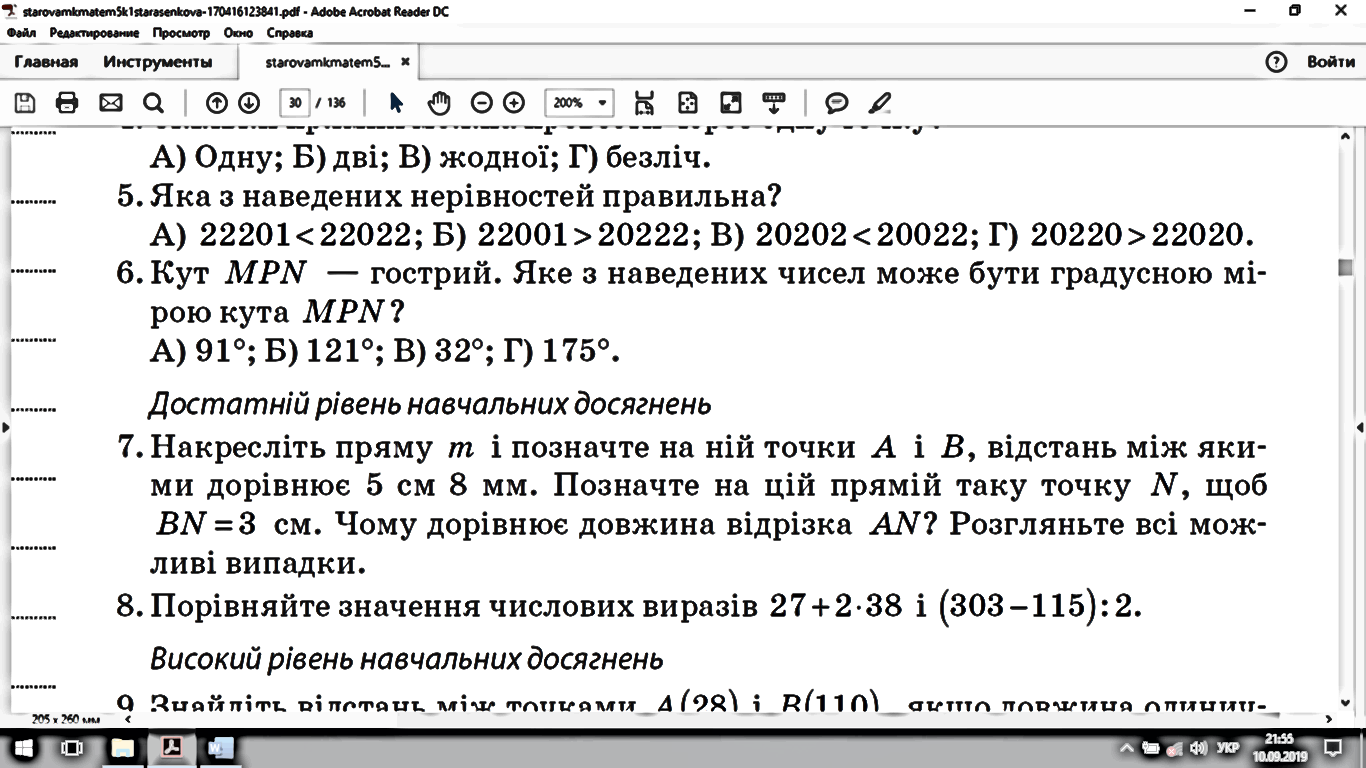 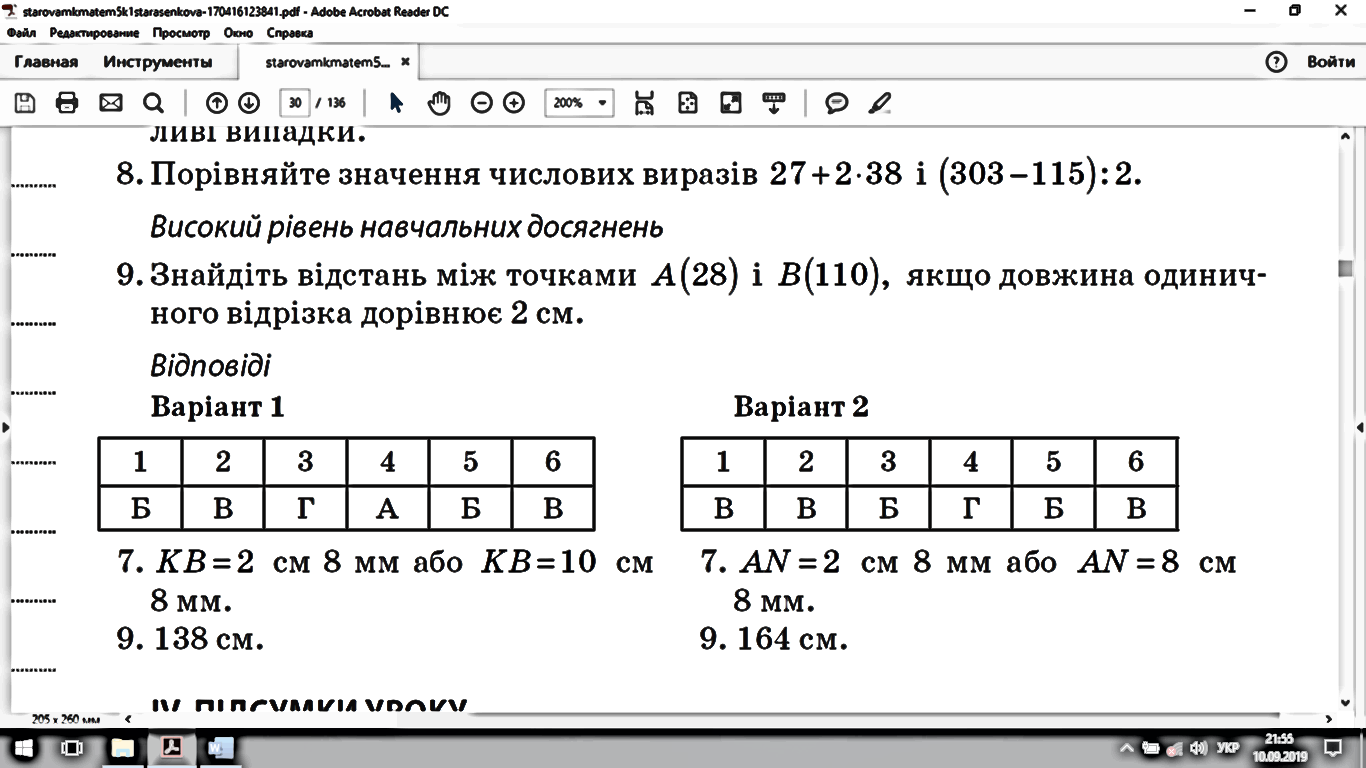 